1. Nekilnojamojo turto registre įregistruotas turtas:2. Nekilnojamieji daiktai:3. Daikto priklausiniai iš kito registro: įrašų nėra4. Nuosavybė:5. Valstybės ir savivaldybių žemės patikėjimo teisė: įrašų nėra6. Kitos daiktinės teisės :7. Juridiniai faktai: įrašų nėra8. Žymos: įrašų nėra9. Specialiosios žemės ir miško naudojimo sąlygos:10. Daikto registravimas ir kadastro žymos: įrašų nėra11. Registro pastabos ir nuorodos:12. Kita informacija:13. Informacija apie duomenų sandoriui tikslinimą: įrašų nėra
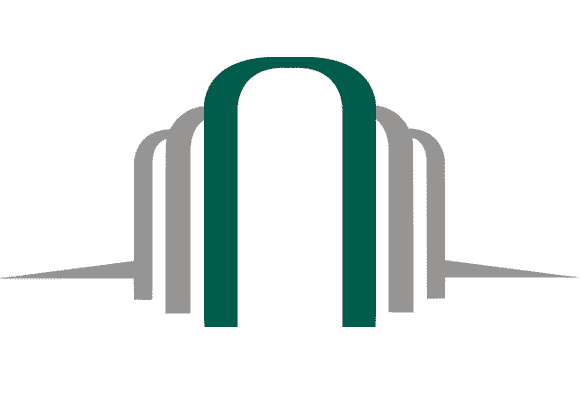 VALSTYBĖS ĮMONĖ REGISTRŲ CENTRAS
Vinco Kudirkos g. 18-3, LT-03105 Vilnius, tel. (5) 2688 262, faks. (5) 2688 311, el.p. info@registrucentras.ltNEKILNOJAMOJO TURTO REGISTRO CENTRINIO DUOMENŲ BANKO IŠRAŠAS2016-06-22 15:14:02Registro Nr.:44/568722Registro tipas:Žemės sklypasSudarymo data:2006-04-11Vilniaus r. sav., Sudervės sen., Grikienių k.Registro tvarkytojas:Valstybės įmonės Registrų centro Vilniaus filialasŽemės sklypasVilniaus r. sav., Sudervės sen., Grikienių k.Unikalus daikto numeris:4400-0836-3044Žemės sklypo kadastro numeris ir kadastro vietovės pavadinimas:4184/0500:287 Sudervės k.v.Daikto pagrindinė naudojimo paskirtis:Žemės ūkioŽemės sklypo naudojimo būdas:Kiti žemės ūkio paskirties žemės sklypaiŽemės sklypo plotas:1.4258 haŽemės ūkio naudmenų plotas viso:0.3290 haiš jo: pievų ir natūralių ganyklų plotas:0.3290 haUžstatyta teritorija:1.0968 haŽemės ūkio naudmenų našumo balas:35.0Matavimų tipas:Žemės sklypas suformuotas atliekant kadastrinius matavimusIndeksuota žemės sklypo vertė:960 EurŽemės sklypo vertė:600 EurVidutinė rinkos vertė:242709 EurVidutinės rinkos vertės nustatymo data:2007-10-08Kadastro duomenų nustatymo data:2004-11-15Nuosavybės teisėSavininkas:MINDAUGAS UBARTAS, gim. 1978-04-10Daiktas:žemės sklypas Nr. 4400-0836-3044, aprašytas p. 2.1.Įregistravimo pagrindas:2016-06-13 Turto pardavimo iš varžytinių aktas Nr. 0240/10/02974Įrašas galioja:Nuo 2016-06-17Servitutas - teisė aptarnauti požemines, antžemines komunikacijas (tarnaujantis)Daiktas:žemės sklypas Nr. 4400-0836-3044, aprašytas p. 2.1.Įregistravimo pagrindas:2006-03-27 Apskrities viršininko įsakymas Nr. 2.3-2627-41Plotas:0.0994 haĮrašas galioja:Nuo 2006-04-19VI. Elektros linijų apsaugos zonosDaiktas:žemės sklypas Nr. 4400-0836-3044, aprašytas p. 2.1.Įregistravimo pagrindas:2006-03-27 Apskrities viršininko įsakymas Nr. 2.3-2627-41Įrašas galioja:Nuo 2006-04-19II. Kelių apsaugos zonosDaiktas:žemės sklypas Nr. 4400-0836-3044, aprašytas p. 2.1.Įregistravimo pagrindas:2006-03-27 Apskrities viršininko įsakymas Nr. 2.3-2627-41Įrašas galioja:Nuo 2006-04-19Statiniai - Registro Nr. 10/61969.Archyvinės bylos Nr.:41/421612016-06-22 15:14:02Dokumentą atspausdinoMINDAUGAS UBARTAS